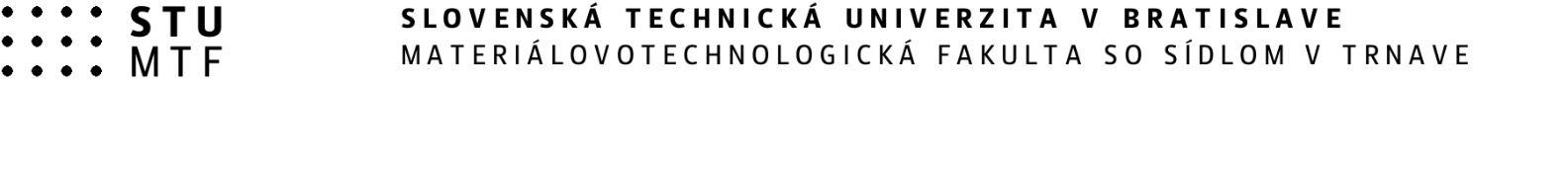 Dohoda o zrážkach zo mzdy za užívanie Karty MultiSportNázov zamestnávateľa:  	Materiálovotechnologická fakulta Slovenskej technickej univerzity v Bratislave 
 			so sídlom v Trnaveadresa:  			Ulica Jána Bottu 2781/25, Trnava  IČO:  			00397687  Konajúca prostredníctvom: prof. Ing. Miloša Čambála, CSc., dekana fakulty  (ďalej len „zamestnávateľ“)aTitul, meno, priezvisko:   Osobné číslo:                  Pracovisko:(ďalej len „zamestnanec“)uzavierajú túto  dohodu o zrážkach zo mzdy za užívanie Karty MULTISPORT.Zamestnanec súhlasí, aby mu zamestnávateľ vykonával pravidelné mesačné zrážky zo mzdy vo výške 27,-€ počnúc mzdou za mesiac .................................... do skončenia doby platnosti Karty MultiSport v jeho užívaní.Zamestnanec súhlasí, aby mu zamestnávateľ vykonával pravidelné mesačné zrážky zo mzdy vo výške 49 € za Kartu MultiSport pre sprevádzajúcu osobu ........................................................................ počnúc mzdou za mesiac ................ 2024 do skončenia doby platnosti Karty MultiSport pre sprevádzajúcu osobu.Zamestnanec súhlasí,  aby mu zamestnávateľ vykonával pravidelné mesačné zrážky zo mzdy vo výške 19 € za Kartu MultiSport pre dieťa:  ........................................................... („detská karta 1“) počnúc mzdou za mesiac ................ 2024 do skončenia doby platnosti detskej karty 1.Zamestnanec súhlasí, aby mu zamestnávateľ vykonával pravidelné mesačné zrážky zo mzdy vo výške 16 € za Kartu MultiSport pre dieťa:  ........................................................... („detská karta 2“) počnúc mzdou za mesiac ................ 2024 do skončenia doby platnosti detskej karty 2.Zamestnanec súhlasí,  aby mu zamestnávateľ vykonával pravidelné mesačné zrážky zo mzdy vo výške 16 € za Kartu MultiSport pre dieťa:  ........................................................... („detská karta 3“) počnúc mzdou za mesiac ................ 2024 do skončenia doby platnosti detskej karty 3.Zamestnávateľ sa zaväzuje vykonávať zrážky zo mzdy zamestnanca za uvedeným účelom.Dohoda je vyhotovená v dvoch rovnopisoch, z ktorých každý účastník dohody obdrží po jednom. V .............................................  dňa  ..................………………………………….                                                     ……………………………….            zamestnanec                                                                           zamestnávateľ